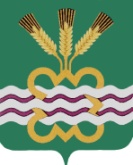 ГЛАВА МУНИЦИПАЛЬНОГО ОБРАЗОВАНИЯ«КАМЕНСКИЙ ГОРОДСКОЙ ОКРУГ»РАСПОРЯЖЕНИЕ11.04.2019г.									                     № 73 п. МартюшО назначении ответственных лиц за реализацию мероприятий Комплексного плана противодействия идеологии терроризма в Российской Федерации на 2019-2023 годы на территории Каменского городского округаВо исполнение п. 6.3 раздела IV  протокола заседания антитеррористической комиссии в Свердловской области от 26.02.2019 года, в целях реализации Федерального закона  от 06.03.2006 года № 35-ФЗ «О противодействии терроризму», Указа Президента Российской Федерации от 15.02.2006 года  № 116 «О мерах по противодействию терроризма», Комплексного плана противодействия идеологии терроризма в Российской Федерации на 2019-2023 годы (далее - Комплексный План), руководствуясь Уставом Каменского городского округа:Назначить      ответственных      лиц        за    реализацию мероприятийКомплексного плана противодействия идеологии терроризма в Российской Федерации на 2019-2023 годы на территории Каменского городского округа  (приложение).	2 . Разместить  настоящее  распоряжение        на           официальном       сайтемуниципального образования «Каменский городской округ».Контроль    за    исполнением настоящего распоряжения        оставляю засобой.Глава городского округа	 	               С.А. Белоусов        							Приложениек РаспоряжениюГлавы Каменского городского округа От 11.04.2019г. № 73Ответственные лица за реализацию мероприятий Комплексного плана противодействия идеологии терроризма в Российской Федерации на 2019-2023 годы на территории Каменского городского округа2№ п/пНаименование мероприятияОтветственный1Проведение с членами семей, причастных к террористической деятельности (действующих, осужденных, нейтрализованных), в том числе возвратившихся из стран с повышенной террористической активностью, бесед по разъяснению норм законодательства Российской Федерации, устанавливающих ответственность за участие и содействие террористической деятельности, а также оказания указанным лицам социальной, психологической и правовой помощи при участии представителей религиозных и общественных организаций, психологовЗаместитель Главы Администрации Каменского городского округа по вопросам организации управления и социальной политике            Е.Г. Балакина 2Организация работы по изучению лицами, получившими религиозное образование за рубежом и  имеющими намерения заниматься религиозной деятельностью на территории Российской Федерации, устанавливающих ответственность за участие и содействие террористической деятельности, традиционных российских духовно-нравственных ценностей и современной религиозной ситуации в регионе пребыванияГлавный специалист Администрации Каменского городского                      округа В.В. Петункина 3Проведение общественно-политических, культурных и спортивных мероприятий, посвященных Дню солидарности в борьбе с терроризмом (3 сентября). При реализации указанных мероприятий обеспечить максимальный охват участников из различных категорий населения с привлечением видных федеральных и региональных политических деятелей, авторитетных представителей общественных и религиозных организаций, науки, культуры и спортаНачальник Управления образования Администрации Каменского городского округа С.В. КотышеваНачальник Управления культуры, спорта и делам молодежи Администрации Каменского городского округа Д.В. Пермяков4Проведение на базе образовательных организаций (в том числе с участием представителей религиозных и общественных организаций, деятелей культуры и искусства) воспитательные и культурно-просветительские мероприятия, направленные на развитие у детей и молодежи неприятия идеологии терроризма и привитие им традиционных российских духовно-нравственных ценностейНачальник Управления образования Администрации Каменского городского округа С.В. Котышева5Организовать с привлечением лидеров общественного мнения, популярных блогеров создание и распространение в СМИ и сети «Интернет» информационных материалов (печатных, аудиовизуальных и электронных) в области противодействия идеологии терроризма, в том числе основанных на обращениях (призыва) лиц, отказавшихся от террористической деятельности, а также их родственниковГлавный специалист Администрации Каменского городского                      округа В.В. Петункина